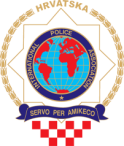 INTERNATIONAL POLICE ASSOCIATIONSEKCIJA HRVATSKARK IPA MEĐIMURJE-ČAKOVEC__________________________________________________________________________________40000 Čakovec, Jakova Gotovca 7 • Matični broj:01345214 • OIB 43350551823 • Žiro račun: 2340009-1116019874IBAN HR5323400091116019874E-mail:medjimurje@ipa.hr  •  www.ipa-medjimurje.hrIPA-MEĐ-01-15Čakovec, 20. ožujak 2015. godineTemeljem članka 28. Statuta Regionalnog kluba IPA Međimurje – Čakovec, na Skupštini održanoj dana 20. ožujka 2015. godine donosi se:POSLOVNIKO RADU SKUPŠTINE REGIONALNOG KLUBAIPA MEĐIMURJEČAKOVECUVODNE ODREDBEČlanak 1. 	Sjednice Skupštine Regionalnog kluba IPA Međimurje – Čakovec (u daljnjem tekstu IPA Međimurje), su javne, osim ako Skupština drugačije ne odluči. Članak 2.	Skupština je najviše tijelo IPA Međimurje.	Skupštinu čine svi punopravni članovi.	Skupština odlučuje o svim bitnim pitanjima za djelovanje IPA Međimurje te svim pitanjima glede utvrđivanja i provođenja ciljeva i zadaća.Članak 3.	Skupština može biti redovna, izborna i izvanredna. Redovna sjednica skupštine održava se najmanje jednom godišnje, izvanredne prema potrebi, a izborne svake četiri godine. Sjednice skupštine saziva Predsjednik IPA Međimurje, odnosno u slučaju da istekne mandat Upravnom odboru i Predsjedniku, Skupštinu saziva predsjednik kojem je istekao mandat, a ako to on ne učini u roku od 30 dana od isteka mandata istu će sazvati predsjednik Nadzornog odbora kojem je istekao mandat.U odluci o sazivanju Skupštine Predsjednik utvrđuje dnevni red sjednice, te dan i mjesto održavanja sjednice. Predsjednik je dužan sazvati sjednicu Skupštine kada to zatraži Nadzorni odbor i/ili najmanje 1/3 članova IPA Međimurje. U svom zahtjevu za sazivanje Skupštine predlagatelji su obavezni predložiti dnevni red sjednice.Ako predsjednik ne sazove sjednicu Skupštine u roku od 15 dana od dana dostave zahtjeva iz stavka 4. ovoga članka, sazvat će je predlagatelj (odluka treba sadržavati prijedlog dnevnog reda, te mjesto i dan održavanja sjednice). Članak 4.Skupštinom predsjeda Predsjednik IPA Međimurje s zamjenikom predsjednika i tajnikom. U odsutnosti Predsjednika, Skupštinom predsjeda zamjenik predsjednika, a u slučaju i njegove odsutnosti tajnik. Na početku sjednice biraju se: zapisničar i dva ovjerovitelja zapisnika. O radu sjednice vodi se zapisnik, koji se trajno čuva u arhivi IPA Međimurje.Za donošenje pravovaljanih odluka Skupštini mora biti nazočna natpolovična većina članova Udruge. Ukoliko u dogovoreno vrijeme za održavanje sjednice Skupštine nije nazočna natpolovična vecina svih članova, čeka se 15 minuta na dolazak članova. Po isteku vremena od 15 minuta, pravovaljane odluke donose se većinom glasova nazočnih članova. Iznimno, kada Skupština odlučuje o Statutu, donošenju financijskog plana te izboru i razrješenju Predsjednika, zamjenika predsjednika i tajnika Udruge, odluke se donose dvotrećinskom većinom glasova prisutnih članova Skupštine.Odluke Skupštine obvezuju tijela i sve članove na njihovo provođenje.Članak 5.	Prije glasovanja utvrđuje se točna nazočnost članova IPA Međimurje te se konstatira da li je sjednici prisutna natpolovična većina članova, nakon čega se utvrđuje broj potrebitih glasova za natpolovičnu ili dvotrećinsku većinu nazočnih članova.Članak 6.Odluke Skupštine donose se u pravilu javnim glasovanjem, ako nije ovim Poslovnikom određeno da se o pojedinačnim pitanjima odluka donosi tajnim glasovanjem. Ukoliko je na izbornoj Skupštini prijavljeno više kandidata za funkcije Predsjednika, zamjenika predsjednika i tajnika, glasanje se provodi tajnim glasovanjem. Javno glasovanje provodi se nakon poziva predsjedavajućeg podizanjem ruku nazočnih članova na Skupštini.Tajno glasovanje provodi Izborna komisija od tri člana koji se biraju iz redova članova nazočnih na Skupštini. Član komisije ne može biti osoba koje se kandidirala za bilo koju funkciju u IPA Međimurje. Predsjedavajući predlaže članove komisije i potvrđuju ih glasovanjem većina članova Skupštine.Na glasačkim listićima nalazi se potpis predsjednika i pečat IPA Međimurje.Izborna komisija pri tajnom glasovanju skrbi o pravilima i zakonitom tijeku glasovanja te odmah nakon glasovanja vrši prebrojavanje glasova i izvješćuje predsjedavajućeg da li je pojedini kandidat dobio dovoljnu većinu glasova za  funkciju na koju je predložen.Predsjedavajući Skupštine nakon tajnog glasovanja izvješćuje o utvrđenim rezultatima.NAČIN IZBORA UPRAVNOG ODBORA,NADZORNOG ODBORA I SUDA ČASTIČlanak 7.Za funkciju u/ili člana Upravnog odbora IPA Međimurje može se kandidirati svaki član ili ga može predložiti drugi član. Prilikom podnošenja kandidature mora se točno navesti funkcija ili mjesto člana u Tijelima za koje se osoba kandidira. Ista osoba može biti kandidirana za više funkcija ili za mjeso člana u Tijelu.Upravni Odbor čine predsjednik Upravnog odbora, jedan (1) zamjenik predsjednika, tajnik, dva (2) člana (seminari i informiranje, te natjecanja), zamjenik tajnika, rizničar i stalni zapisničar.  Upravni odbor IPA Međimurje treba biti reprezentativan osiguravajući dobnu raznolikost (barem jedan član mora biti iz redova umirovljenika) i ravnopravnost spolova - najmanji udio od 30% žena.  Upravni odbor IPA Međimurje kojem završava mandat može dati svoj zajednički prijedlog osoba za pojedinu funkciju u Upravnom odboru, koji je usvojen na sjednici Upravnog odbora. Ovakav prijedlog mora biti točno specificiran po funkcijama kandidata u Upravni odbor.Upravni odbor osim prijedloga osoba u Upravnom odboru, može dati i prijedlog kandidata za članove Nadzornog odbora i članove Suda časti.Predsjednik, zamjenik predsjednika i tajnik članovi su Upravnog odbora po položaju.U slučaju da je više kandidata za Predsjednika, zamjenika predsjednika i tajnika IPA Međimurje, Izborna komisija provest će odvojeno tajno glasanje za svaku funkciju na način da će ovjereni listići imati oznaku funkcije za koju se glasa. Izborna lista formirat će rang listu prema dobivenim glasovima za svaku funkciju za koju se kandidiralo više kandidata. Pobjednik glasanja je kandidat koji dobije najviše glasova prisutnih članova na Skupštini.Prije glasanja predsjedavajući može omogućiti obraćanje kandidata nazočnim članovima.U slučaju Izborne Skupštine Predsjednik IPA Međimurje će na početku same sjednice, prije utvrđivanja Dnevnog reda pozvati nazočne se izjasne da li ima kandidata za pojedine funkcije ili članstvu u Upravnom odboru, Nadzornom odboru i Sudu časti. Na točki dnevnog reda koja se odnosi na izbor članova Upravnog odbora po položaju, predsjedavajući će izvijestiti članove Skupštine o pristiglim kandidaturama. Ukoliko ima samo po jedna kandidatura za funkciju Predsjednika, zamjenika predsjednika ili tajnika, predsjedavajući će odmah dati na glasanje predložene osobe.Nakon izbora Predsjednika, novoizabrani Predsjednik može predložiti ostale članove Upravnog odbora, članove Nadzornog odbora i Suda časti. Predsjedavajući može odobriti pauzu od 15 minuta na zahtjev novoizabranog Predsjednika, kako bi se sačinile liste sa kandidatima.Kod sastavljanja lista novoizabrani Predsjednik može uvažiti pristigle kandidature članova. Ukoliko ima više kandidata za pojedine funkcije ili mjesta  člana u pojedinom Tijelu IPA Međimurje, predsjedavajući će provesti javno glasanje za svakog od predloženih članova za pojedinu funkciju u tijelu.  Prebrojavanjem glasova Izborna komisija formira rang listu temeljem koje se biraju članovi pojedinih tijela. Član sa najviše dobivenih glasova prilikom glasovanja za Nadzorni odbor i Sud časti bira se za predsjednika tog tijela.  Ukoliko nema drugih kandidatura koje su pristigle prije Skupštine ili su prijavljene prije glasanja, predsjedavajući će predložiti izbor zaprimljene liste za ostale članove Upravnog odbora, predsjednika Nadzornog odbora i dva člana te predsjednika Suda časti i dva člana. Odluke Skupštine o izboru članova u Upravnom odboru, Nadzornom odboru i Suda časti, unose se u zapisnik koji ovjeravaju ovjerovitelji zapisnika i članovi Izborne komisije svojim potpisima. Odluke su obvezujuće i konačne.ZAVRŠNE ODREDBEČlanak 8.Ovaj Poslovnik donesen je neposredno prije Skupštine IPA Međimurje, 20. ožujka 2015. godine.  Izmjene i dopune mogu se donositi na Skupštini na prijedlog članova IPA Međimurje i usvajanjem od strane  dvotrećinske većine prisutnih na Skupštini.Članak 9.Ovaj Poslovnik stupa na snagu u trenutku donošenja na Skupštini, a potpisuje ga predsjedavajući sjednice Skupštine.U Čakovcu,  20. ožujka 2015. godine			Predsjednik sjednice Skupštine									Darko Dragičević